 Learning Objectives:Upon successful completion of the course, participants shouldunderstand the nature of specific learning difficulties and be able to identify learners with SpLDdemonstrate an understanding of the cognitive and affective issues observed in learners with SpLDunderstand the principles, theory and application of psychometric and educational assessmentbe able to identify appropriate methods and materials for screening and in-depth assessment of individual needs, based on an understanding of current theoryknow how to administer tests correctly and interpret resulting data accuratelyhave demonstrated the ability to produce professional reports written in a language easily accessible to non-specialists integrate results from a range of assessment findings to draw conclusions be able to make teaching and learning recommendations that are directly linked to assessment findings and to the individual’s needsunderstand current legal and professional issues, rules and regulations affecting individuals with SpLDbe able to complete relevant forms and reports to meet varied individual needsunderstand all aspects of processing documentation and managing special arrangements for learners with SpLDhave demonstrated the ability to communicate effectively findings and implications of any assessments to relevant individuals both orally and in writing as required, with due regard for building a positive frameworkhave developed self-reflective practice.Course providers will need to ensure that each candidate provides evidence of having met the above learning objectives and providers should use this checklist form to indicate where that information can be found. This evidence is not restricted to, but must includeevidence of independent, practical application of above skillsevidence of understanding of the theory underpinning assessment and the use of standardised tests including verbal and non-verbal reasoning, attainment, cognitive processing.evidence of practical skills in conducting assessments comprising a minimum of: 3 assessment reports, stemming from 3 different assessments and demonstrating a range* of assessment experience assessment plans and working papers relating to the 3 assessment reports submitted.tutors’ or mentors’ reports on 3 assessments carried out under supervision, one of which is observed (video/dvd evidence acceptable). Summative reports to be marked using SASC APC Report criteria and marking scheme: 
https://sasc.org.uk/assessment-practising-certificate/evidence of the candidate’s ability to evaluate and modify own practice.
*range could include: 
different tests, age ranges, levels of ability, purposes of assessment, cognitive profiles (e.g. Access, DSA, parental information, Local Authorities, schools, workplace).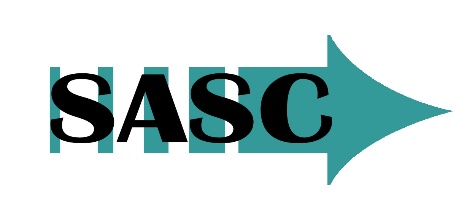 SpLD Assessment Standards Committee [SASC]SpLD Assessment Standards Committee [SASC]SpLD Assessment Standards Committee [SASC]SpLD Assessment Standards Committee [SASC]Course Approval ChecklistEach numbered section is explained more fully in the Guidance note under Evidence Needed for ApprovalCourse Approval ChecklistEach numbered section is explained more fully in the Guidance note under Evidence Needed for ApprovalCourse Approval ChecklistEach numbered section is explained more fully in the Guidance note under Evidence Needed for ApprovalCourse Approval ChecklistEach numbered section is explained more fully in the Guidance note under Evidence Needed for ApprovalCourse Approval ChecklistEach numbered section is explained more fully in the Guidance note under Evidence Needed for ApprovalCourse Approval ChecklistEach numbered section is explained more fully in the Guidance note under Evidence Needed for ApprovalFor attention of Centre SubmissionFor attention of Centre SubmissionFor attention of Centre SubmissionFor attention of Centre SubmissionTo be completed by 
SASC evaluation teamTo be completed by 
SASC evaluation teamCriteriaFor detailed requirements see pages 2-4 of SASC Guidance on ApprovalRecommended sources of evidenceRecommended sources of evidenceLocation of EvidenceCommentsCriteria confirmed as metCourse content(i) syllabus(ii) learning objectivesSyllabus – detailed lecture programme to clarify time allotted to various topics includingdetails of how development of practical skills in assessment and reporting are embedded in the coursedetails of how the course ensures the acquisition of appropriate skills for a candidate to operate as an SpLD assessor at an independent levelSpecific Learning Difficulties DefinitionAetiology Relationship to learning and teachingOther SpLDs and their co-occurrence with dyslexia Assessment description of the extent and nature of assignmentsdetails of time allocation – It is expected that training should provide, as a minimum, 60 hours lectures, seminars and guided learning hours plus private study time, including 12 hours of lectures and seminars to be devoted to study of psychometric testing.Learning objectivesSyllabus – detailed lecture programme to clarify time allotted to various topics includingdetails of how development of practical skills in assessment and reporting are embedded in the coursedetails of how the course ensures the acquisition of appropriate skills for a candidate to operate as an SpLD assessor at an independent levelSpecific Learning Difficulties DefinitionAetiology Relationship to learning and teachingOther SpLDs and their co-occurrence with dyslexia Assessment description of the extent and nature of assignmentsdetails of time allocation – It is expected that training should provide, as a minimum, 60 hours lectures, seminars and guided learning hours plus private study time, including 12 hours of lectures and seminars to be devoted to study of psychometric testing.Learning objectives2.  PersonnelCV’s of staffCV’s of staff3. Candidate supportHow this is supported in your organisationHow this is supported in your organisation4. Arrangements for formative and summative assessment5. External validationDetails of external validating body and of external moderation, with evidence that these are in placeDetails of external validating body and of external moderation, with evidence that these are in place6. Record keepingTo include proformas on which to record the observed assessments and track progressTo include proformas on which to record the observed assessments and track progress7.  Resources Resources to support learning - e.g. reading lists and bibliography of reference materialsResources to support learning - e.g. reading lists and bibliography of reference materials8. Examples of good practice in assessment9. Permission for access to course work.10. Confirmation that the requisite items are covered by the institution’s quality assurance and internal procedures  Office Use Only:Office Use Only:Date application rec'dGeneral comments and any recommendations for action by centreGeneral comments and any recommendations for action by centreGeneral comments and any recommendations for action by centreGeneral comments and any recommendations for action by centreGeneral comments and any recommendations for action by centreIf not approved, clear action plan for approval.If not approved, clear action plan for approval.If not approved, clear action plan for approval.If not approved, clear action plan for approval.If not approved, clear action plan for approval.Date returned to centreDate returned to centreDate returned to centreDate returned to centreDate of approvalSignatories Signatories Signatories Signatories 